รายงานอ้างอิง โรงเรียนวิถีพุทธ ( รอบเดือนพฤษภาคม พ.ศ.2559 )โรงเรียนราชสีมาวิทยาลัย สำนักงานเขตพื้นที่การศึกษามัธยมศึกษา เขต 31-------------------------------------------2. ด้านกิจกรรมประจำวันพระ 4 ประการ2.1 ใส่เสื้อขาวทุกคนวันวิสาขบูชา 2559  ณ อาคารโดม 111 ปี  โรงเรียนราชสีมาวิทยาลัย  โดยมีคณะผู้บริหาร ครู บุคลากร และนักเรียน ร่วมใส่เสื้อขาวร่วมกิจกรรมโดยพร้อมเพรียง	2.2 ทำบุญใส่บาตร ฟังเทศน์  โรงเรียนราชสีมาวิทยาลัย จะจัดกิจกรรมทำบุญใส่บาตร ฟังเทศน์ ในวันสำคัญทางศาสนา และวันขึ้นปีใหม่เป็นประจำได้รับความร่วมมือจากผู้บริหาร ครู บุคลากร และนักเรียนเป็นอย่างดี         		2.3 รับประทานอาหารมังสวิรัติในมื้อกลางวัน               	 2.4 สวดมนต์แปล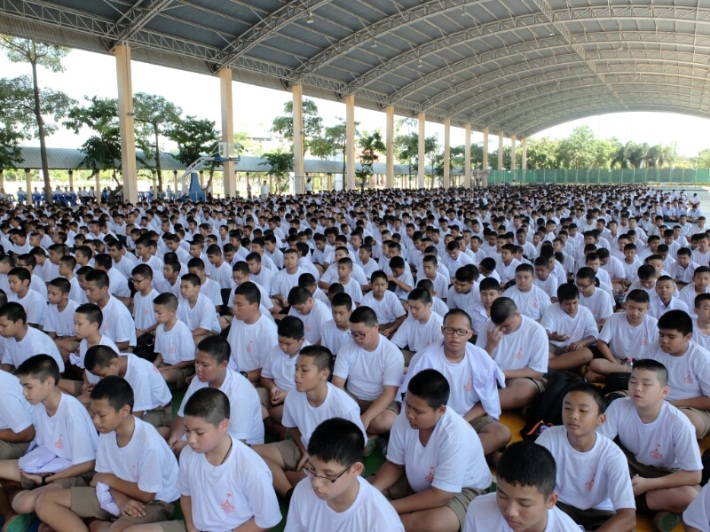 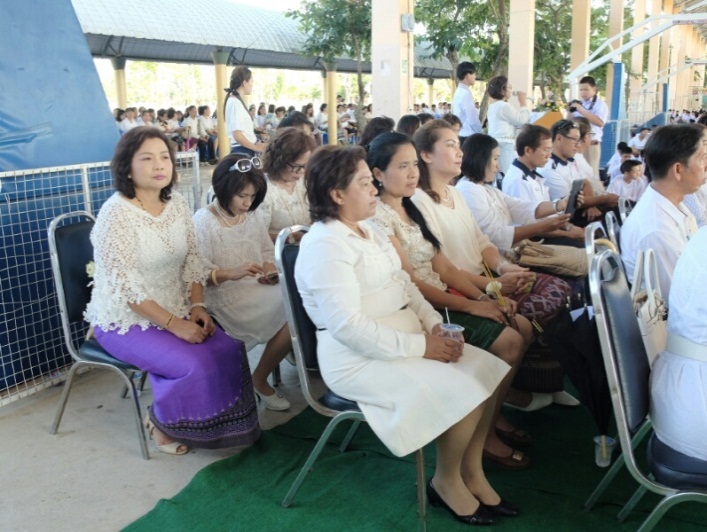 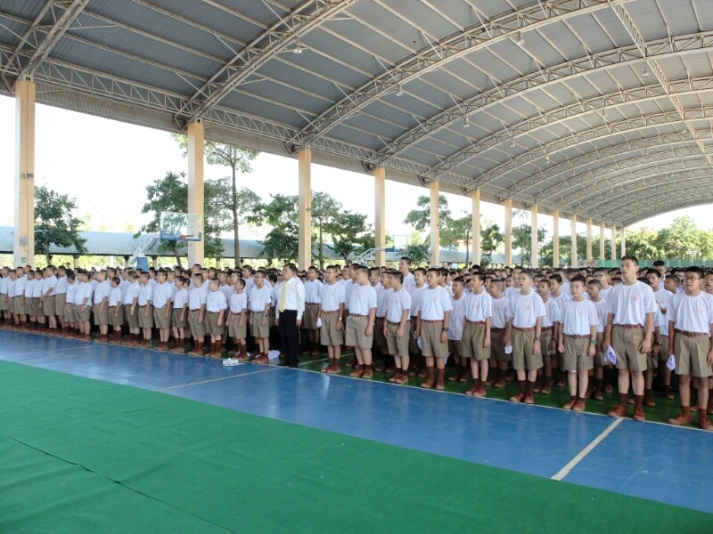 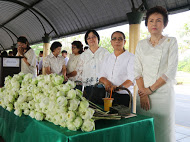 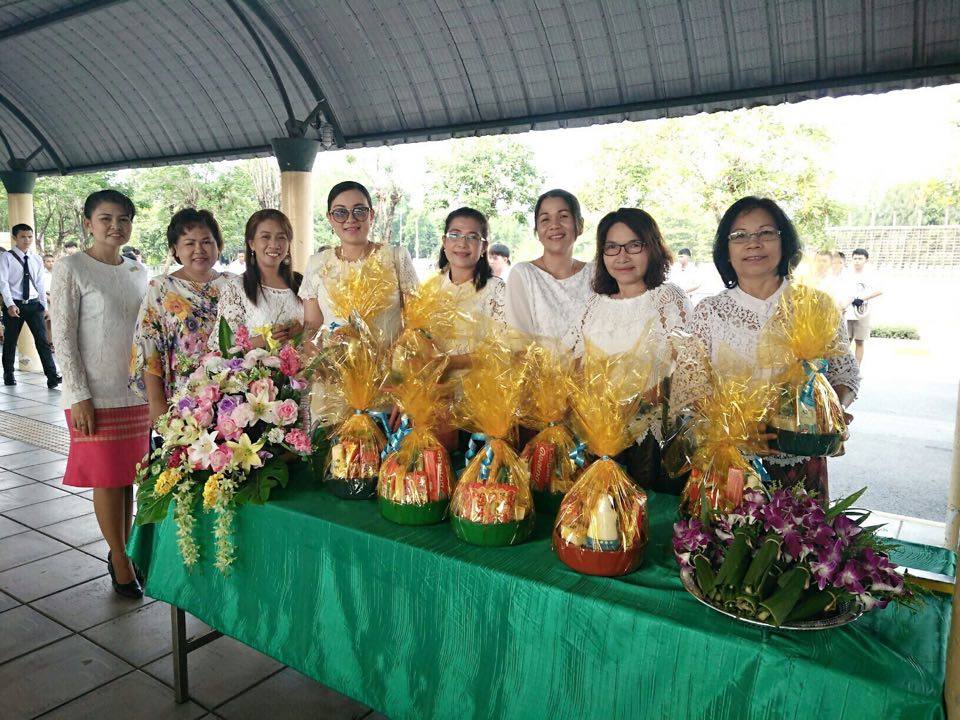 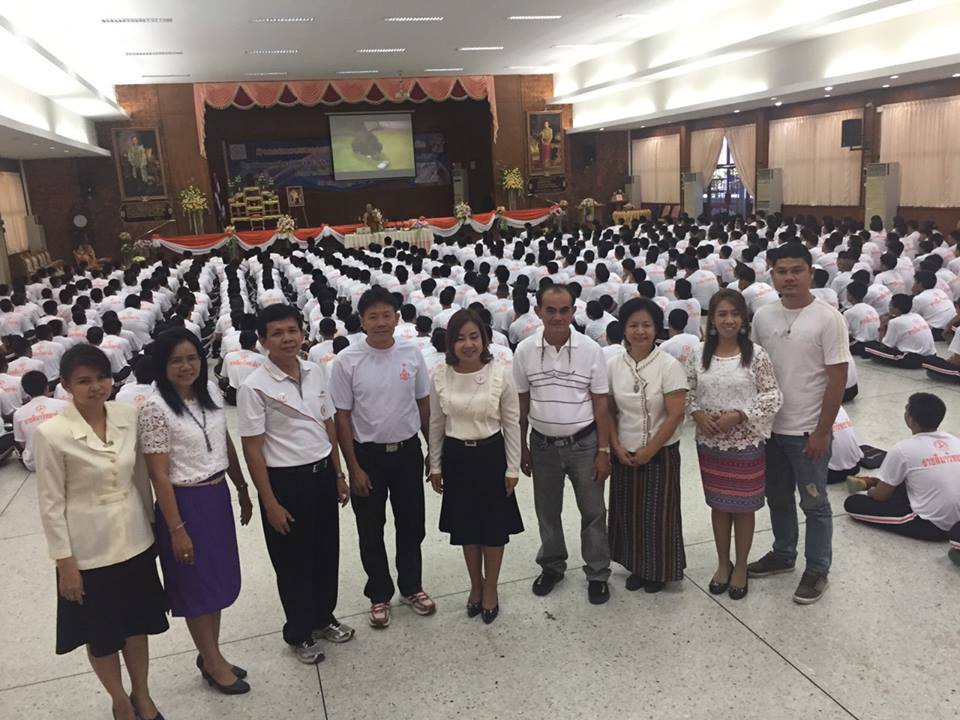 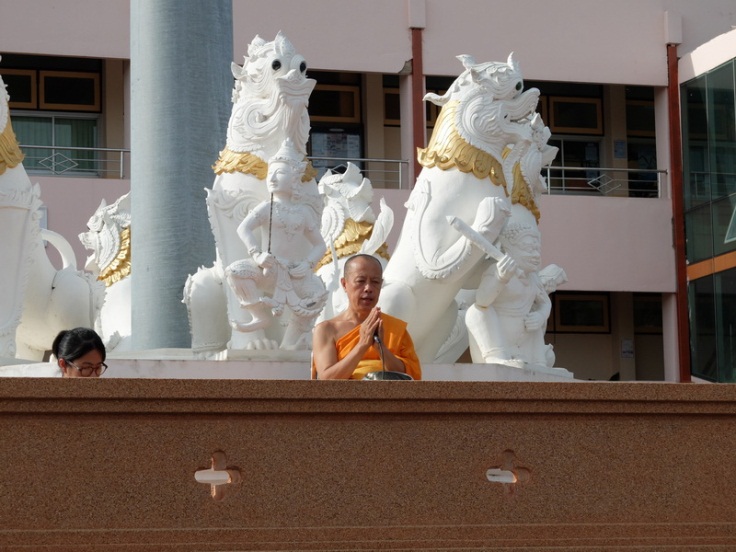 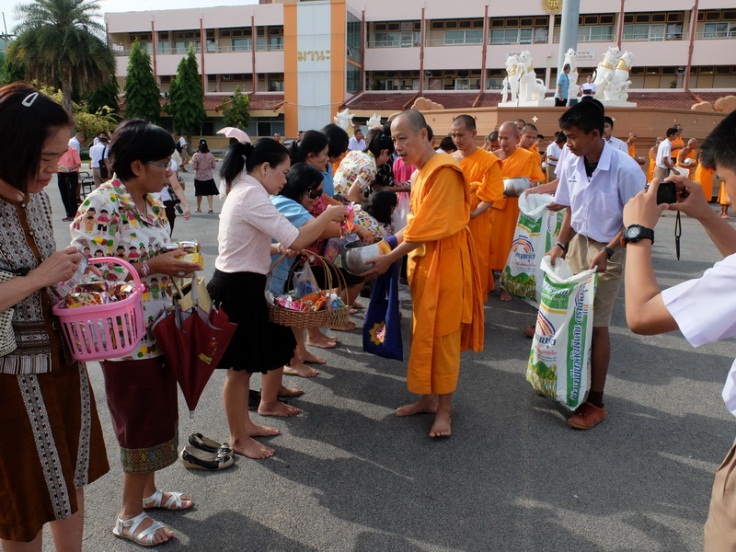 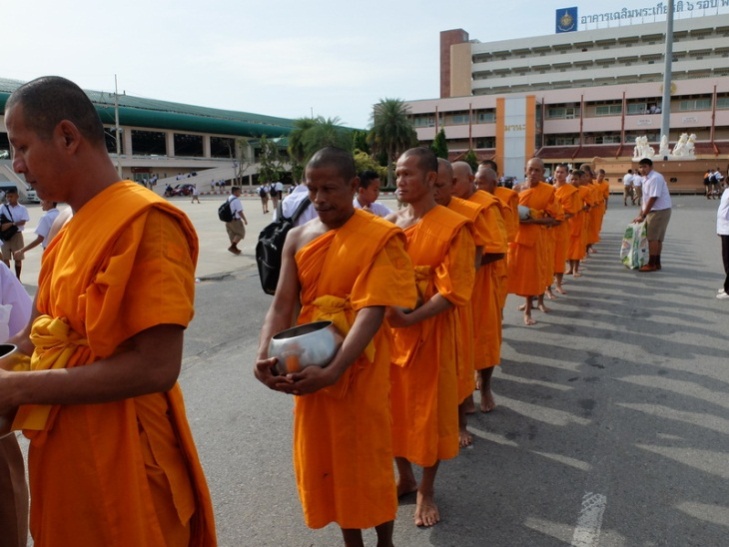 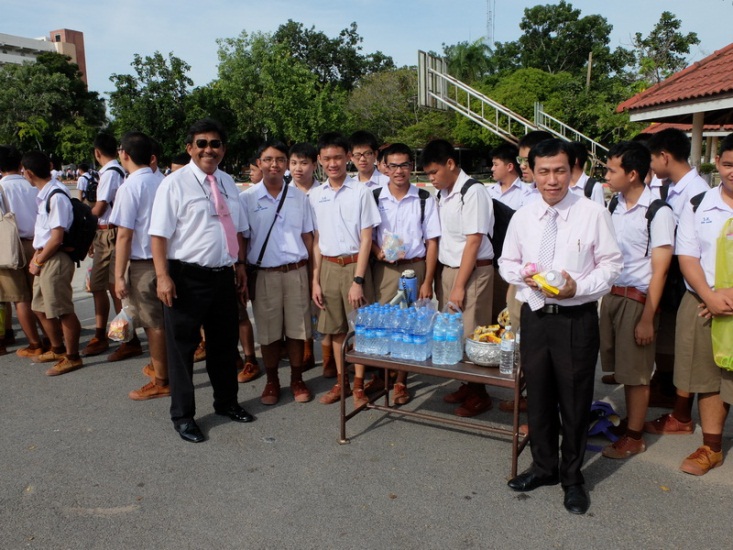 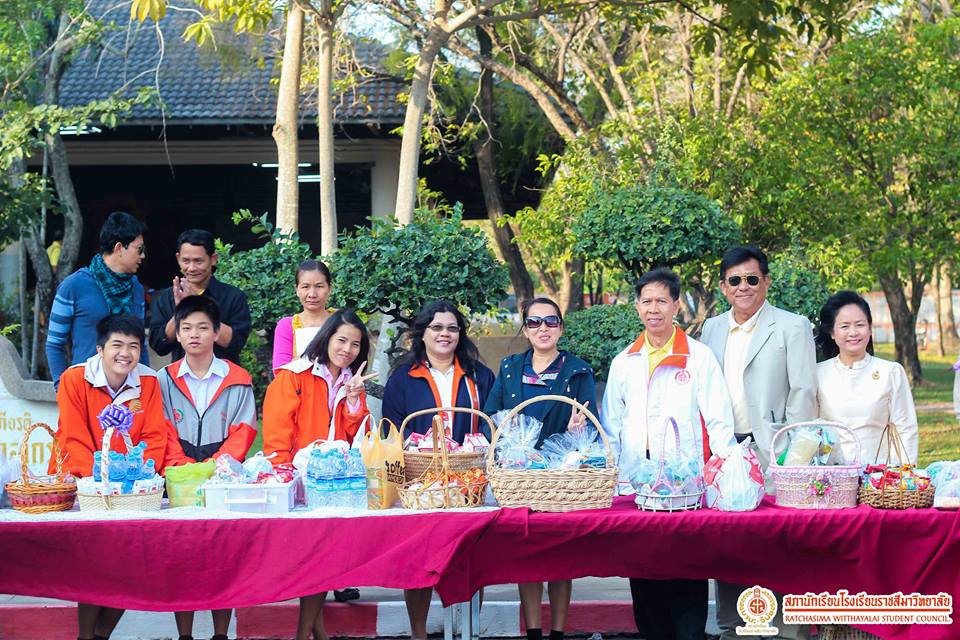 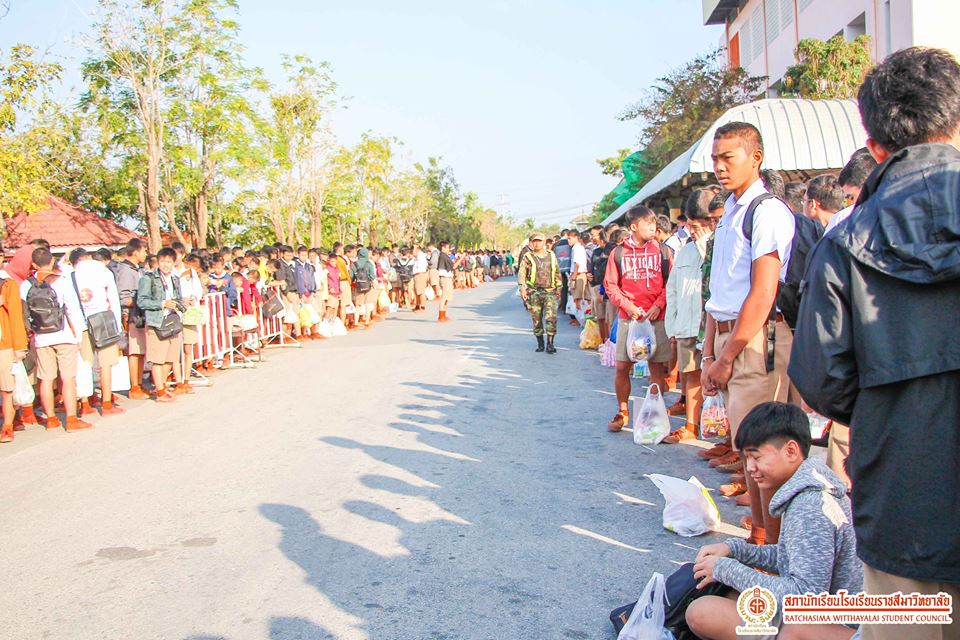 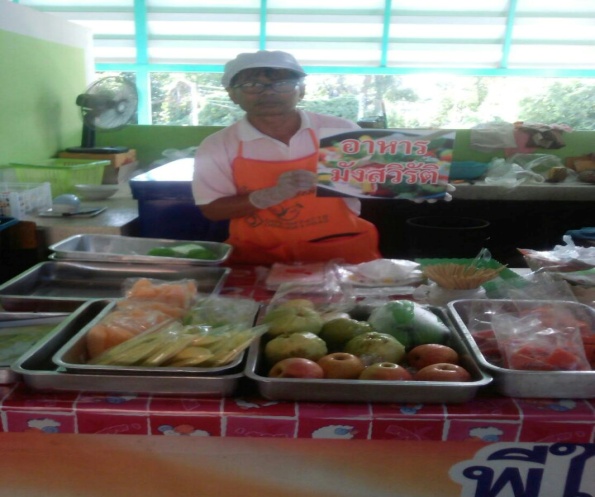 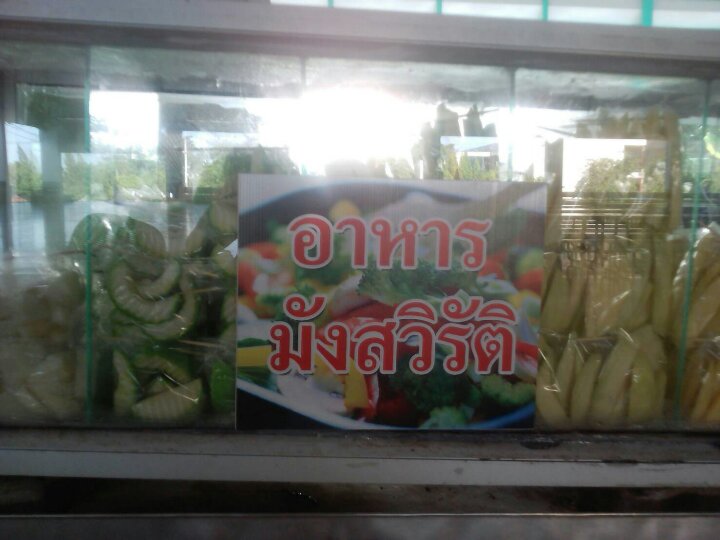 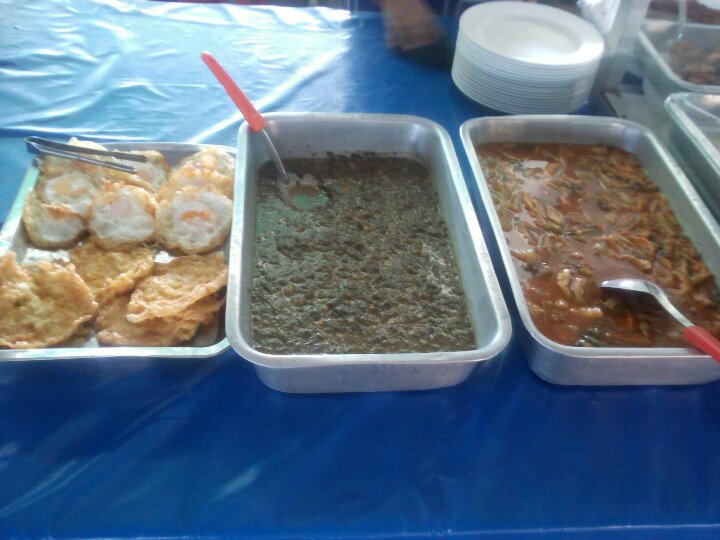 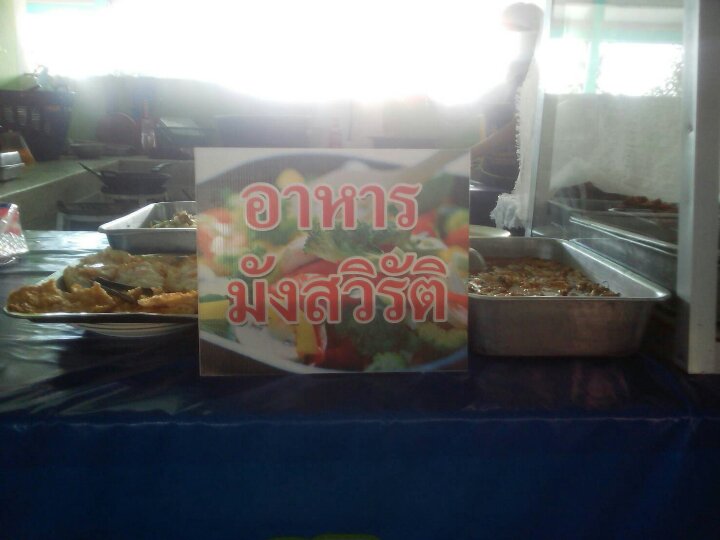 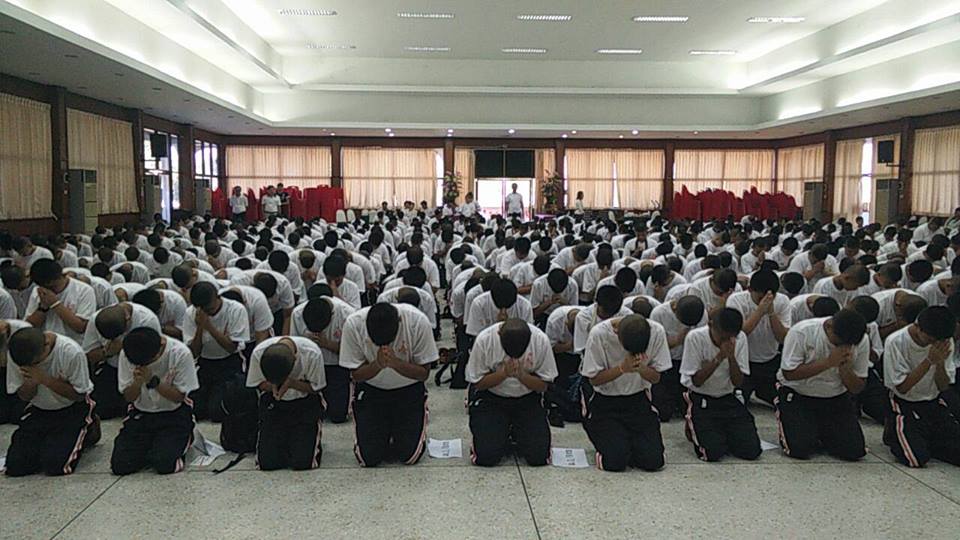 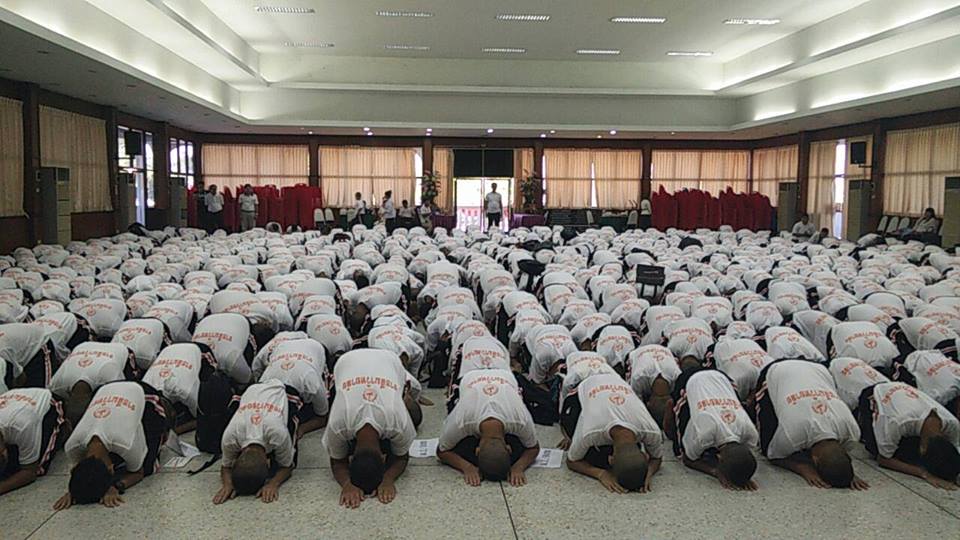 นักเรียนทุกระดับชั้น มีการสวดมนต์แปลในชั่วโมงสวดมนต์ทุกสัปดาห์นักเรียนทุกระดับชั้น มีการสวดมนต์แปลในชั่วโมงสวดมนต์ทุกสัปดาห์